Практическая контрольная работа  по  теме «Кодирование и обработка числовой информации»ТЕОРЕТИЧЕСКАЯ ЧАСТЬКакой оператор не входит в группу арифметических операторов? –+&^С какого символа начинается формула в Excel?=–ПробелаВсе равно с какогоНа основе чего строится любая диаграмма?книги Excelграфического файлатекстового файладанных таблицыМинимальной составляющей таблицы является...ЯчейкаФормулаКниганет верного ответаДля чего используется функция СУММ? для получения суммы квадратов указанных чиселдля получения суммы указанных чиселдля получения разности сумм чиселдля получения квадрата указанных чиселКакая из ссылок является абсолютной? 	С22R1C2$A$5#A#5Упорядочивание значений диапазона ячеек в определенной последовательности называют... ФорматированиеФильтрацияГруппировкасортировкаДан фрагмент электронной таблицы:После выполнения вычислений была построена диаграмма по значениям диапазона ячеек A2:D2. Укажите получившуюся диаграмму.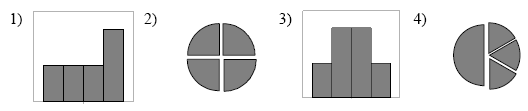 Дан фрагмент электронной таблицы:После выполнения вычислений была построена диаграмм» по значениям диапазона ячеек A1:D1. Укажите получившуюся диаграмму.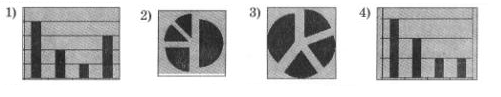 ПРАКТИЧЕСКАЯ ЧАСТЬВ ячейке A2 размещена стоимость оплаты отопления 1 кв. м. квартиры, а в ячейке B2 стоимость оплаты за пользование холодной водой с одного жильца. В столбце C   рассчитайте стоимость оплаты отопления для нескольких квартир (площадь каждой квартиры указана на рисунке). В столбце D рассчитайте стоимость оплаты  за пользование холодной водой. В столбце E - общую стоимость платы за квартиру. 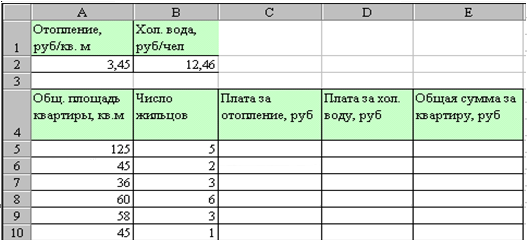 В январе прошлого года вы заплатили за услуги телефонной связи в вашем офисе 50 руб. абонентской платы и 900 руб. за междугородние переговоры. Посчитайте сколько ваша фирма заплатила за год за телефон, если абонентская плата не изменялась в течение всего года, а оплата услуг междугородней связи в каждый следующий месяц года увеличивалась на 1,5% по сравнению с предыдущим месяцем. Установите для результата расчетов оплаты по месяцам и для суммы денежный формат с двумя знаками после запятой.Постройте круговую диаграмму под названием "Расходы федерального бюджета".  Вставьте в диаграмму пояснительную надпись "Проект на 2010 год".   Диаграмма должна быть снабжена легендой и метками данных. Подсчитайте долю прочих расходов бюджета, если вся сумма расходов составляет 100%. Данные для диаграммы в таблице:ABCD1 1 2 2 =C1/2 =(A2+B1)/2 =C1 –B1 =2*B2 А В С D 1 =В2 +С2 =С1 +В2 =А1-С2 = В1-С1 2 1 3 Абонентская 
плата, руб.Плата за междугородн.
переговоры (в январе), рубПрирост месячной платы за междугор. переговоры, %509001,5МесяцПлата за междугородние 
переговоры руб.Всего за телефон,
рубЯнварьФевральи т.д.Итого за год: Итого за год: Статья расходаДоля в %Оборона24,6Регионам8,2Долги27,4Образование5,9Промышленность7Здравоохранение3,9Наука1,8Наука1,8Прочие расходы